определяет общие правила осуществления индивидуального учета результатов освоения учащимися образовательных программ, реализуемых в ОО;поощрений обучающихся;регламентирует деятельность педагогов и администрации ОО по учету индивидуальных образовательных достижений освоения учащимися образовательных программ, реализуемых в ОО;устанавливает возможность зачета индивидуальных достижений одаренных учащихся, сведения о которых размещены в государственном информационном ресурсе о детях, проявивших выдающиеся способности, в ходе промежуточной аттестации и итоговой аттестации по предметам, не выносимым на ГИА;1.3. В положении используются следующие понятия, термины и сокращения:-  индивидуальное образовательное достижение учащегося; -  результат освоения учащимся общеобразовательных программ;- начального общего, основного общего, среднего общего образования, а также дополнительных образовательных программ (общеразвивающих и предпрофессиональных), профессионального обучения в соответствии с индивидуальными их потребностями;- личное дело – сгруппированная и оформленная в соответствии с установленными требованиями совокупность документов, содержащих сведения об учащемся, предусмотренные нормативными правовыми актами, локальными нормативными актами и организационно-распорядительными документами ОО;- портфолио учащегося – комплекс документов, отражающих совокупность индивидуальных образовательных достижений обучающегося в урочной и (или) внеурочной деятельности;- поощрение – способ/метод стимулирования, побуждения учащегося к образовательной, творческой, спортивной и иной деятельности. Осуществляется в признании значимости и важности поощряемой деятельности, во всестороннем содействии ее успешности, в публичном одобрении достигнутых результатов и в выделении особо отличившихся: их награждение в виде призов, дипломов, памятных подарков;- ФГОС – федеральные государственные образовательные стандарты общего образования;-  ООП – основная образовательная программа;1.4. Положение об индивидуальном учете результатов освоения учащимися образовательных программ и поощрений учащихся в ОО разрабатывается педагогическим советом, проходит процедуру учета мнения представительных органов учащихся и родителей (законных представителей), утверждается руководителем ОО. 1.5. В настоящее положение в установленном порядке могут вноситься изменения и (или) дополнения.2. Цели и задачи индивидуального учета результатов освоения учащимися образовательных программ и поощрений учащихся в ОО2.1. Целью индивидуального учета результатов освоения образовательных программ учащимися ОО является определение образовательных потребностей и интересов личности, эффективное и поступательное развитие способностей учащихся, выявление индивидуальных проблем в обучении и их своевременное решение. 2.2. Задачи индивидуального учета результатов освоения образовательных программ: определение уровня освоения учащимися осваиваемых ими образовательных программ;установление степени соответствия фактически достигнутых образовательных результатов планируемым результатам образовательной деятельности;контроль и оценка качества образовательной деятельности ОО;выявление учащихся, нуждающихся в предоставлении специальных условий для обучения с учетом особенностей их психофизического развития и состояния здоровья;индивидуализация и дифференциация образовательной деятельности; объединение воспитательного потенциала семьи и ОО в интересах развития обучающихся;содействие системе выявления и поддержки одаренных детей посредством учета результатов их участия в олимпиадах и иных интеллектуальных и (или) творческих конкурсах.2.3. Достижение основной цели индивидуального учета результатов освоения образовательных программ в ОО учащимися обеспечивается через реализацию следующих мероприятий:совершенствование структуры, организации и содержания системы оценивания и учета образовательных достижений учащихся;обеспечение комплексного подхода к оценке достижения учащихся всех трех групп результатов образования: личностных, метапредметных и предметных;разработку и определение/выбор адекватных форм оценивания, контрольно-измерительных материалов возрасту и т.д.;дифференциацию содержания образования с учетом образовательных потребностей и интересов учащихся, обеспечивающих углубленное изучение отдельных учебных предметов и (или) профильное обучение;организацию/участие системных исследований, мониторинга индивидуальных образовательных достижений учащихся;отслеживание динамики индивидуальных образовательных результатов (по итогам текущего контроля успеваемости, промежуточной итоговой аттестации, образовательных мероприятий и пр.);повышение компетентностного уровня педагогов и учащихся;ознакомление родителей (законных представителей) учащихся с ходом образовательной деятельности и результатами их образовательной деятельности. 2.4. В основу индивидуального учета результатов освоения учащимися образовательных программ и поощрений учащихся в ОО положены следующие принципы:планомерность;обоснованность;полнота;системность;открытость;результативность;непрерывность;достоверность.3. Индивидуальные образовательные результаты учащихся в ОО3.1. В ОО осуществляется индивидуальный учет результатов освоения обучающимися образовательных программ:начального общего образования;основного общего образования;дополнительного образования.3.2. К индивидуальным образовательным результатам учащихся относятся:учебные достижения;достижения по программам внеурочной деятельности;достижения по программам дополнительного образования;личностные образовательные результаты;3.2.1. К учебным достижениям учащихся относятся: предметные и метапредметные результаты освоения образовательных программ, необходимые для продолжения образования;результаты текущего контроля, промежуточной аттестации учащихся по ООП;результаты государственной итоговой аттестации учащихся по ООП;достижения учащихся в познавательной, проектной, проектно-поисковой, учебно-исследовательской деятельности.3.2.2. К достижениям по программам внеурочной деятельности, дополнительного образования (общеразвивающих):предметные и метапредметные результаты освоения образовательных программ, необходимые для продолжения образования;результаты участия/участие в олимпиадах и иных интеллектуальных, профессиональных и (или) творческих конкурсах, в том числе в мероприятиях, перечень которых сформирован в соответствии с Правилами выявления детей, проявивших выдающиеся способности, сопровождения и мониторинга их дальнейшего развития, утвержденными постановлением Правительства РФ от 17.11.2015 № 1239;результаты участия/участие в физкультурных мероприятиях и спортивных мероприятиях;сдача норм физкультурного комплекса «Готов к труду и обороне»; наличие статуса чемпиона и призера Олимпийских игр, Паралимпийских игр и Сурдлимпийских игр, чемпиона мира, чемпиона Европы; наличие статуса победителя первенства мира, первенства Европы по видам спорта, включенным в программы Олимпийских игр, Паралимпийских игр и Сурдлимпийских игр;3.2.3. К личностным образовательным результатам относятся:толерантность в отношении других культур, народов, религий;ориентация учащихся на гуманистические идеалы и демократические ценности;самостоятельность в социально и личностно значимых ситуациях;опыт проектирования своей социальной роли; осознание и развитие личностных смыслов учения; готовность и способность к самообразованию;участие в работе органов ученического самоуправления;осуществление волонтерской (добровольческой) деятельности;3.2.4. К метапредметным образовательным результатам учащихся относятся универсальные учебные действия:личностные (нравственно-этическая ориентация; готовность к выбору жизненной позиции и др.);рефлексивные (целеполагание; планирование деятельности; выбор способов деятельности; самоконтроль; самооценка и т.д.);познавательные (поиск и кодирование информации, в том числе представленной в цифровой форме; перевод одного способа подачи информации в другой; смысловое чтение; проектно-исследовательская компетентность и т.д.);коммуникативные (выступление с аудио-, видео- и графическим сопровождением; выражение своего мнения; бесконфликтность; создание текстов различных типов, стилей и видов.3.3. Учащиеся могут быть поощрены по результатам индивидуальных образовательных достижений за успехи в учебной, физкультурной, спортивной, общественной, научной, научно-технической, творческой, экспериментальной и инновационной деятельности согласно действующему в ОО Положению о поощрении учащихся в ОО.3.4. Учащимся, сведения об индивидуальных достижениях которых размещены в государственном информационном ресурсе о детях, проявивших выдающиеся способности, в ходе промежуточной аттестации и итоговой аттестации по предметам, не выносимым на ГИА, могут быть предоставлены особые условия прохождения аттестации. 4. Порядок осуществления индивидуального учета результатовосвоения учащимися образовательных программ и поощрений учащихся, полученных в ОО4.1. Индивидуальный учет результатов освоения образовательных программ учащимися осуществляется посредством:внутренней оценки результатов освоения образовательных программ (текущий контроль успеваемости обучающихся в рамках урочной и внеурочной деятельности; промежуточной аттестации, итоговой оценки по предметам, не выносимым на государственную итоговую аттестацию, проектной деятельности и т.д.);внешней оценки результатов освоения образовательных программ (результаты мониторингов общефедерального, регионального уровня, итоговой государственной аттестации, участия в олимпиадах школьников).4.2. Учет результатов освоения образовательных программ учащимися осуществляется по итогам оценочных процедур, мониторингов и диагностик, проводимых в рамках ВСОКО.4.3. Индивидуальный учет результатов освоения учащимися образовательных программ осуществляется:на бумажных носителях;на электронных носителях.4.3.1. К обязательным бумажным носителям индивидуального учета результатов освоения учащимися образовательных программ и поощрений учащихся в ОО относятся: классные журналы; журналы внеурочных занятий; журналы факультативных занятий; дневники учащихся;личные дела учащихся;портфолио учащихся.4.3.2. К обязательным электронным носителям индивидуального учета результатов освоения учащимися образовательных программ и поощрений учащихся в ОО относятся:электронный дневник;электронный журнал. 4.3.3. Обязательные бумажные носители индивидуального учета результатов освоения учащимися образовательных программ и поощрений учащихся включены/входят в состав номенклатуры дел ОО.4.4. Учет индивидуальных образовательных результатов учащихся по предметам учебного плана ОО осуществляется в следующем:классных журналах;журналах факультативных занятий; дневниках учащихся.4.5. Учет индивидуальных образовательных результатов учащихся по программам внеурочной деятельности осуществляется в:журналах внеурочных занятий; специализированных разделах электронного журнала (при наличии);4.6. Учет индивидуальных образовательных результатов по программам дополнительного образования осуществляется в:журналах кружков; специализированных разделах электронного журнала (при наличии).4.7. К документам, подтверждающим индивидуальные образовательные результаты учащихся относятся:- документ об образовании;- справка, содержащая информацию об успеваемости учащегося в текущем учебном году (выписка из классного журнала с текущими отметками и результатами промежуточной аттестации), заверенная печатью исходной образовательной организации и подписью ее руководителя (уполномоченного им лица);-  дипломы победителей и призеров олимпиад и конкурсов;- грамоты за участие в учебно-исследовательской работе, в спортивных соревнованиях/состязаниях, в творческих конкурсах (искусство, музыка и т. д.);- сертификаты участников научно-практических конференций, летних школ, творческих фестивалей и т.д.;-  свидетельства, удостоверения.4.8. Для сохранения индивидуальных образовательных результатов учащихся могут использоваться:-  общеклассные альбомы, плакаты, папки - как форма сохранения результатов учебной деятельности класса;-  презентации (цифровые учебные объекты или в виде распечатанных материалов) - как форма сохранения результатов индивидуальной/групповой работы;-  презентации, фиксации результатов преобразования модели (схема, чертеж и др. знаковые формы), полученные ребенком в ходе индивидуального решения задачи (в виде цифрового объекта или распечатки); -  творческие работы (графические, живописные, литературные, научные описания собственных наблюдений и экспериментов) как в форме портфолио (накопительных папок), так и в форме выставок, научных журналов, литературных сборников (цифровые, печатные формы и т. д.); -  выполненные работы в компьютерных средах, таблицы и графики, отражающие состояние навыков ребенка - соревнование с самим собой (в виде цифрового объекта или распечатки);4.9. Документы (их копии), подтверждающие индивидуальные образовательные результаты учащихся по итогам освоения образовательных программ и поощрений учащихся в ОО) оформляются в форме портфолио согласно действующему Положения о портфолио достижений учащихся в ОО.4.10. Результаты по индивидуальным образовательным результатам учащихся по итогам освоения основных образовательных программ основного общего образования или среднего общего образования заносятся в книгу выдачи аттестатов за курс основного общего и среднего общего образования, а также выставляются в аттестат о соответствующем уровне образования.5. Порядок осуществления индивидуального учета результатов освоения обучающимися образовательных программ и поощрений, полученных в других ОО5.1. Учет индивидуальных образовательных результатов учащихся и поощрений, полученных в других ОО осуществляется на добровольной основе на основании волеизъявления учащихся и (или) их родителей (законных представителей).5.2. Зачет результатов освоения учащимися учебных предметов, курсов, дисциплин (модулей), практики, дополнительных образовательных программ в других ОО осуществляется в соответствии с Порядком зачета ОО результатов освоения учащимися учебных предметов, курсов, дисциплин (модулей), практики, дополнительных образовательных программ в других организациях, осуществляющих образовательную деятельность. 5.3. Учет индивидуальных образовательных результатов и поощрений учащихся классным руководителем учащихся и иными педагогическими работниками ОО осуществляется под контролем заместителя руководителя ОО по уровню обучения. 6. Правила использования индивидуальных результатов образовательных достижений учащихся и поощрений учащихся в ОО6.1. Информация об индивидуальных образовательных результатах и поощрениях используется педагогическим коллективом и администрацией ОО исключительно в интересах учащегося для разработки и коррекции его индивидуальной образовательной траектории. 6.2. Информация об индивидуальных образовательных результатах учащихся используется в соответствии с законодательством о защите персональных данных. Передача данных об образовательных результатах бучащихся осуществляется в случаях и формах, установленных законодательством РФ, передача данных об образовательных результатах обучающегося лицам, не являющимся законными представителями ребенка, не допускается. 6.3. Данные индивидуального учета результатов образовательных результатов и поощрений учащихся могут быть использованы с целью поощрения и (или) оказания материальной помощи в соответствии с Положением о поощрении учащихся в ОО. 6.4. Информация об индивидуальных образовательных результатах и поощрениях предоставляется учащимся и (или) их родителям (законным представителям) в соответствии с порядком, установленным локальными нормативными актами ОО, а также на основании их личного заявления, выраженного в устной и (или) письменной форме. 7. Порядок хранения индивидуальных результатов освоения обучающимися образовательных программ и поощрений7.1. Хранение в архиве данных об учете результатов освоения учащимися основных образовательных программ и поощрений учащихся осуществляется на бумажных и электронных носителях согласно требованиям Положения о хранении в архивах ОО на бумажных и (или) электронных носителях.7.2. Срок хранения обязательных бумажных носителей определяется номенклатурой дел ОО.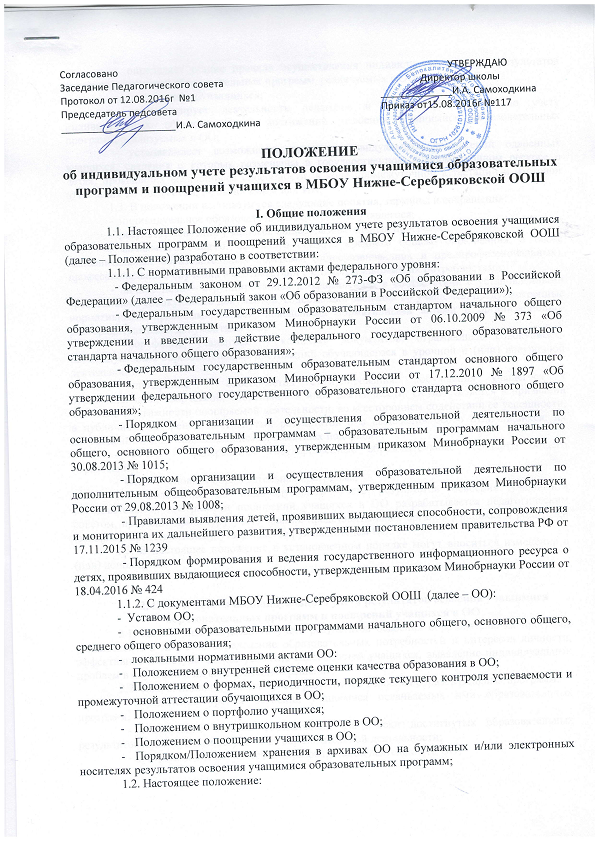 